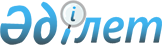 "Қазақмыс" корпорациясы" жауапкершілігі шектеулі серіктестігі қызметінің проблемалы мәселелерін қарау жөніндегі жұмыс тобын құру туралыҚазақстан Республикасы Премьер-Министрінің 2013 жылғы 2 шілдедегі № 101-ө өкімі

      «Қазақмыс» корпорациясы» жауапкершілігі шектеулі серіктестігі қызметінің проблемалы мәселелері бойынша ұсыныстар әзірлеу мақсатында:



      1. Осы өкімге қосымшаға сәйкес құрамда жұмыс тобы құрылсын.



      2. Жұмыс тобы «Қазақмыс» корпорациясы» жауапкершілігі шектеулі серіктестігінің өкілдерімен бірге бір ай мерзімде қалыптасқан жағдайды талдап, Қазақстан Республикасының Үкіметіне проблемалы мәселелерді реттеу жөнінде ұсыныстар енгізсін.      Премьер-Министр                            С. Ахметов

Қазақстан Республикасы

Премьер-Министрінің 

2013 жылғы 2 шілдедегі

№ 101-ө өкіміне   

қосымша       

«Қазақмыс» корпорациясы» жауапкершілігі шектеулі серіктестігі қызметінің проблемалы мәселелерін қарау жөніндегі жұмыс тобының құрамы
					© 2012. Қазақстан Республикасы Әділет министрлігінің «Қазақстан Республикасының Заңнама және құқықтық ақпарат институты» ШЖҚ РМК
				Өскенбаев

Қайырбек Айтбайұлы-Қазақстан Республикасының Өңірлік даму бірінші вице-министрі, жетекшіРау

Альберт Павлович-Қазақстан Республикасының Индустрия және жаңа технологиялар бірінші вице-министрі, жетекшінің орынбасары Ахметжанов

Әнуар Мұратұлы-Қарағанды облысы әкімінің орынбасары, жетекшінің орынбасары Дүйсебаев

Асылбек Жексенбайұлы-Қазақстан Республикасы Табиғи монополияларды реттеу агенттігі төрағасының орынбасары Құсайынов

Марат Әпсеметұлы-Қазақстан Республикасының Экономика және бюджеттік жоспарлау вице-министрі Скляр

Роман Васильевич-Қазақстан Республикасының Көлік және коммуникация вице-министрі Петров

Валерий Викторович-Қазақстан Республикасының Төтенше жағдайлар вице-министрі Шолпанқұлов

Берік Шолпанқұлұлы-Қазақстан Республикасының Қаржы вице-министріЕгемберді

Ерғали Қуандықұлы-Қазақстан Республикасының Еңбек және халықты әлеуметтік қорғау вице-министріЫсқақов

Марлен Нұрахметұлы-Қазақстан Республикасының Қоршаған ортаны қорғау вице-министріКәрібаев

Ержан Ғаббасұлы-Қазақстан Республикасы Индустрия және жаңа технологиялар министрлігі Өнеркәсіп комитеті төрағасының орынбасары Баитов

Қанат Құрмашұлы-Қазақстан Республикасы Индустрия және жаңа технологиялар министрлігі Өнеркәсіп комитеті тау-кен металлургиясы басқармасының бастығыЕрмұханов

Әділше Мағрұпұлы-«Қазақстан темір жолы» акционерлік қоғамының вице-президенті (келісім бойынша)Огай

Эдуард Викторович-«Қазақмыс» корпорациясы»

жауапкершілігі шектеулі

серіктестіктінің басқарма төрағасы (келісім бойынша)